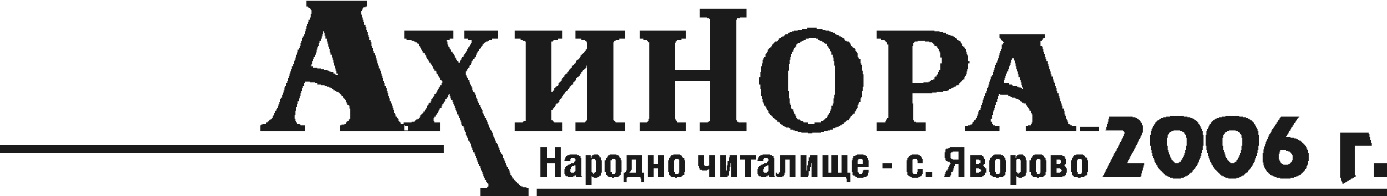 П Р О Т О К О ЛДнес, 22.02.2021 год., от 10.30 часа, в клуба на пенсионера, се проведе годишното отчетно-изборно събрание на Нч „Ахинора-2006 г.“ – с. Яворово, общ. Стара Загора. Присъствали и представени общо 76 членове. Отсъстват: 21 членове, прекарващи зимата извън село Яворово. То протече при следнияДНЕВЕН РЕД:Информация за дейността на читалището през 2020 год;Обзор на дейността на читалището за периода 2018-2020 год.;Протокол на проверителната комисия за финансовото състояние и състоянието на читалищната документация;Програма за дейността на читалището и проекто-бюджет за разпределение на държавната субсидия при ¾ субсидирана бройка;Обсъждане на горепосочените документи;Избор на Читалищно настоятелство и Проверителна комисия.Поради наложените противоепидемиологични мерки забраната да се събират много хора в затворени пространства и липсата на голямо помещение, тази година на събранието присъстваха по-малко членове. Присъстващите бяха упълномощени да представят останалите.В началото г-жа Пенка Иванова – предс. на читалището, откри събранието и предложи за неговото делово протичане да бъдат избрани водещ, протоколист и комисия по предложенията за ръководни органи на читалището. За такива бяха избрани: водещ – Зоя Иванова, Янка Иванова – протоколист и комисия по предложенията в състав: Танка Тодорова, Ганка Димова и Руска Ганчева.ПО ПЪРВА И ВТОРА ТОЧКА:Г-жа Иванова прочете Информацията за дейността на читалището през 2020 год. и Обзора на дейността за периода 2018-2020 год.;ПО ТРЕТА ТОЧКА:Г-жа Мария Танева прочете Протокола на Проверителната комисия за финансовото състояние на читалището и състоянието на читалищната документация;ПО ЧЕТВЪРТА ТОЧКА:Г-жа Зоя Иванова прочете Програмата за дейността на читалището през 2021 год. и Проекто-бюджета за разпределение на държавната субсидия при ¾ субсидирана бройка.ПО ПЕТА ТОЧКА:По гореизброените документи постъпиха следните изказвания:Иванка Димова: Чудесна бе инициативата за празника на селото да направим изложбата „Яворовските жени – сръчни и умятни“. Получи се нещо много хубаво. Експонатите - карета, салфетки, покривки, плетени и бродирани поли, рокли и блузи, автентични престилки и суфтанели, бяха много красиви. От подарената от Николай Дуков прежда изплетохме терлици. Оригинално подредени в кошнички и надписани, те привличаха погледите на посетителите, които изразиха възхищението си в Книгата за впечатления. Венец на всичко бяха допълнените и обновени родословни дървета и красивите фотоси на моменти от читалищния живот. За съжаление още на следващия ден трябваше да я развалим. Ако имаме база, можем да я направим постоянна.Денка Монева: Въпреки пандемията и тази година успяхме да отпразнуваме нашите празници: Нова година, Бабинден, Трифон Зарезан, Трети март, Осми март, Великден, някои юбилейни годишнини, Петковден. Спазвахме традициите и добавяхме нови моменти. За съжаление не можахме да се съберем  за Деня на народните будители, Деня на християнското семейство и Коледно-новогодишното тържество. Но най-важното е, че между две затваряния на държавата успяхме да проведем най-значимия за тази година празник - Откриването на паметника на загиналите яворовци във войните за национално обединение. Този празник обедини цялото село. От нашето семейство има двама загинали и ние сме признателни за стореното. Дано отмине пандемията, защото без празниците животът ни е ще е много празен. Янка Иванова: Въпреки сложната обстановка ние не преустановихме читалищната дейност. Чудесна беше инициативата да изплетем топли терлици и да ги  дарим на дом за възрастни хора, да стоплим не само краката, а и сърцата им. Да знаят, че не сме ги забравили. Направихме дарения не само за паметника, а и за църквата, за подмяна на вратите и прозорците. Имахме много онлайн участия с Фолклорната група , с Групата за народни обичаи и ритуали и с Групата за традиционни и съвременни кулинарни изделия. Спечелихме много отличия. Съжаляваме само, че заради пандемията не успяхме да разгърнем напълно нашия потенциал. Надяваме се тя да свърши и животът на читалището да влезе в своя ритъм.  Зоя Иванова: Замисълът, който имахме, и бяхме планирали за работа с децата, беше изключително затруднен. Заради карантината липсваше живият контакт. Затова се включихме онлайн в няколко инициативи: маратона на четенето, дарителската кампания „Изплети и дари“ и „Моята мечтана Коледа.“ С първата имахме за цел да възпитаваме у децата любов към книгата и знанията, които тя носи. В съвременния свят на технологии това е от изключително значение. Защото книгата не дава отговори наготово, а те кара да мислиш, да преживяваш, да чувстваш, да се вълнуваш... С втората инициатива целяхме децата да се докоснат до плетенето, да ги направим съпричастни към инициативите на възрастните, да ги приучим да даряват, да ги възпитаваме в доброта и милосърдие. Първото дете, което изпрати своето съчинение „Моята мечтана Коледа“ /третата онлайн инициатива/ още първия ден от публикацията му във фейсбук събра повече от сто харесвания и десетки позитивни коментари. В следващите дни това се повтори и с останалите участници от цялата страна. Не успяхме да изпълним всичко, което искахме. Но независимо от времето, в което живеем, колкото и да ни е трудно, ние ще продължим да работим с децата, защото така трябва, защото те са нашето бъдеще!Стефка Антонова (онлайн): Ковид-19 преобърна нашето ежедневие. Излязохме от зоната си на комфорт. Трябваше да бъдем креативни след затварянето на цялата страна. Научихме се да работим онлайн. Напълнихме кошницата с отличия, нищо че не сме напускали домовете си. За съжаление това не може да замени срещите тет-а-тет с приятелите ни от България и света по фестивали и събори. Липсват репетициите на ФГ „Ахинора“. Не успяхме да запишем клипове на някои от песните, както бяхме планували. Не успяхме да проведем Четвъртия Национале фолклорен събор „С мирис на теменуги“ ЯВОРОВО 2020. Надявам се болестта да отмине и да сеГ-жа Иванова обобщи направените изказвания, след което  представените документи, изказванията и обобщението бяха гласувани. Присъстващите единодушно ги подкрепиха.ПО ШЕСТА ТОЧКА:Г-жа Танка Тодорова: Комисията по предложенията за избор на нови ръководни органи предлага за следващия тригодишен мандат да останат старото читалищно настоятелство /Пенка Иванова, Зоя Иванова , Марийка Колева, Добри Иванов и Васил Василев/  и старата проверителна комисия /Георги Сяров, Мария Танева и Недялка Иванова/; За председател на читалището отново предлагаме г-жа Пенка Иванова.МОТИВИТЕ НИ СА СЛЕДНИТЕ: Работата на читалището върви добре, а в такива случаи не се извършват промени;Обстановката е сложна и нови ръководни органи по-трудно биха се ориентирали в същината на читалищната дейност и нейното ръководство;На този етап няма някакви извънредни обстоятелства, които да налагат смяна на ръководството.Предложението бе одобрено с пълно мнозинство.След изчерпване на дневния ред годишното отчетно-изборно събрание бе закрито.22.02.2021 год.                                                   Протоколист:.......................................с. Яворово                                                                                /Янка Иванова/